POLITICA SUI PRODOTTI A NOLEGGIO, CAMPIONI E 
ARTICOLI DIMOSTRATIVISCOPOFornire articoli gratuiti ai clienti finali, tra cui prodotti in prestito, campioni e articoli dimostrativi, può essere appropriato in alcune circostanze. Le informazioni seguenti possono servire da linee guida per aiutare a comprendere le differenze tra questi elementi e quando è opportuno fornirli ai clienti finali. I clienti finali possono includere, a titolo meramente esemplificativo, HCP, HCO e sub-distributori/agenti. PRESTITOGli articoli possono essere forniti gratuitamente per vari motivi commerciali che possono includere la sostituzione di articoli mancanti/danneggiati, la sostituzione o la riparazione a causa di violazione della garanzia, ritiro o altri problemi di qualità del prodotto. Durante la riparazione di un prodotto possono anche essere fornite attrezzature in prestito temporaneo se è in vigore un accordo appropriato.CAMPIONEUn campione è una piccola fornitura di un prodotto di consumo offerto agli HCP affinché possano familiarizzare e acquisire esperienza nel gestirlo. Lo scopo di un campione è di offrire agli HCP l'opportunità di sperimentare il prodotto e di apprenderne l'uso clinico efficace e sicuro. Non ci aspettiamo di recuperare il possesso o la proprietà dei campioni in quanto normalmente sono 
prodotti monouso.PRODOTTO/ATTREZZATURA DIMOSTRATIVII prodotti/attrezzature dimostrativi sono prodotti di punta o attrezzature forniti gratuitamente agli HCP. Lo scopo del prodotto/attrezzatura dimostrativi è di contribuire alla valutazione del feedback degli utenti in un periodo definito relativamente all'uso previsto del prodotto/attrezzatura. Si consiglia di limitare questo periodo di feedback a un massimo di 90 giorni.ACCETTABILITÀ E REQUISITIGli articoli gratuiti devono essere forniti solo quando esiste un motivo commerciale legittimo per farlo e la distribuzione di questi articoli è conforme alle leggi, ai regolamenti e alle pratiche applicabili. Questi articoli devono consentire al cliente finale di stabilire se desidera acquistare tali prodotti, ma non influenzare in modo improprio la sua decisione. Ad esempio:I prestiti devono essere eseguiti solo per aiutare a risolvere un problema di qualità del prodotto quando è in vigore un accordo appropriato.I campioni devono essere offerti solo per consentire agli utenti finali di familiarizzare con il prodotto. Il numero di campioni forniti deve essere ragionevole.I prodotti/attrezzature di prova possono essere forniti agli utenti finali quando esiste uno scopo commerciale legittimo per un periodo di tempo ragionevolmente necessario a seconda della frequenza di utilizzo previsto. Un rappresentante commerciale deve ottenere la necessaria approvazione scritta prima di fornire articoli gratuiti e, in questo modo, definire lo scopo commerciale appropriato e la durata associata alla fornitura di questo articolo. È necessario ottenere un documento scritto firmato dal cliente finale. Consultare la tabella Requisiti di documentazione seguente per le voci che devono essere incluse nell'accordo scritto. 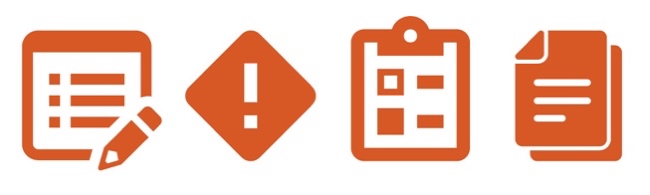 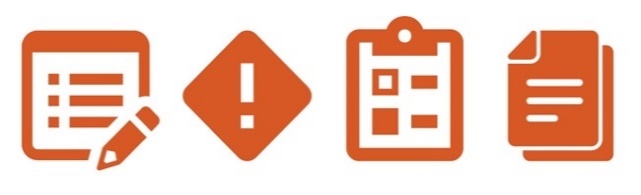 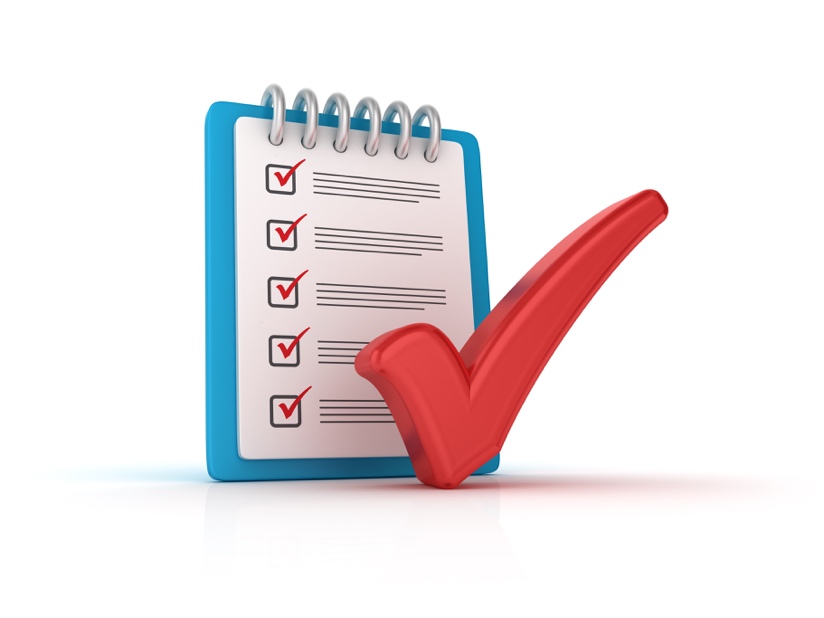 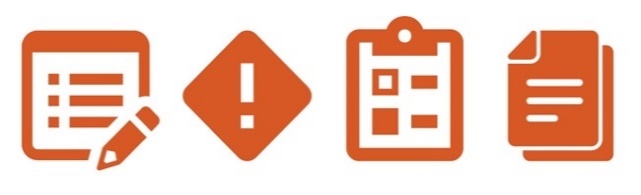 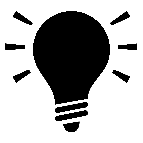 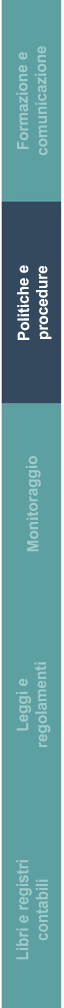 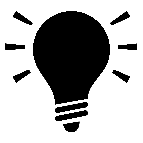 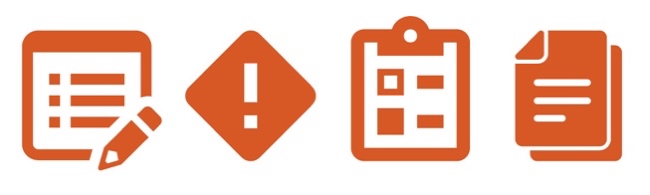 